WASHINGTON COUNTY GRASSLANDS INVASIVE SPECIES SURVEY 2019:Anna Kuhne, Lauren Mercier, and Kelsey StevensType of Work Performed: Terrestrial invasive species surveying was done on the trail within the property  Date: August 1, 2019Address: 390 Black Horse Rd, Fort Edward, NY 12828County: Washington County, NYLatitude and Longitude: 43.245657, -73.559227Website: http://www.dec.ny.gov/outdoor/97661.html Lead Contact Information for Project: Lauren Mercier, Capital Mohawk PRISMSite Owner Contact Information: DEC Region 5 Ray Brook OfficeProject Description: Surveying for terrestrial invasive species was done and points for the species were uploaded on to iMapInvasives. Invasive Species Present at Wahsington County Grasslands: Capital Mohawk PRISM Strongly Recommends Uploading Points into https://www.imapinvasives.org/Native Community Types: GrasslandsDominant Native Plants Present: Raspberry, oakSummary of Work Completed:Survey for terrestrial invasive species Recommendations for the Future: Continue surveying to make sure that the invasive species do not disturb the endangered short – eared owl present at the Washington County Grasslands. Contact the Capital Mohawk Prism http://www.capitalmohawkprism.org/Figure 1. Map of points taken at the Washington County Grasslands in fort Edward, New York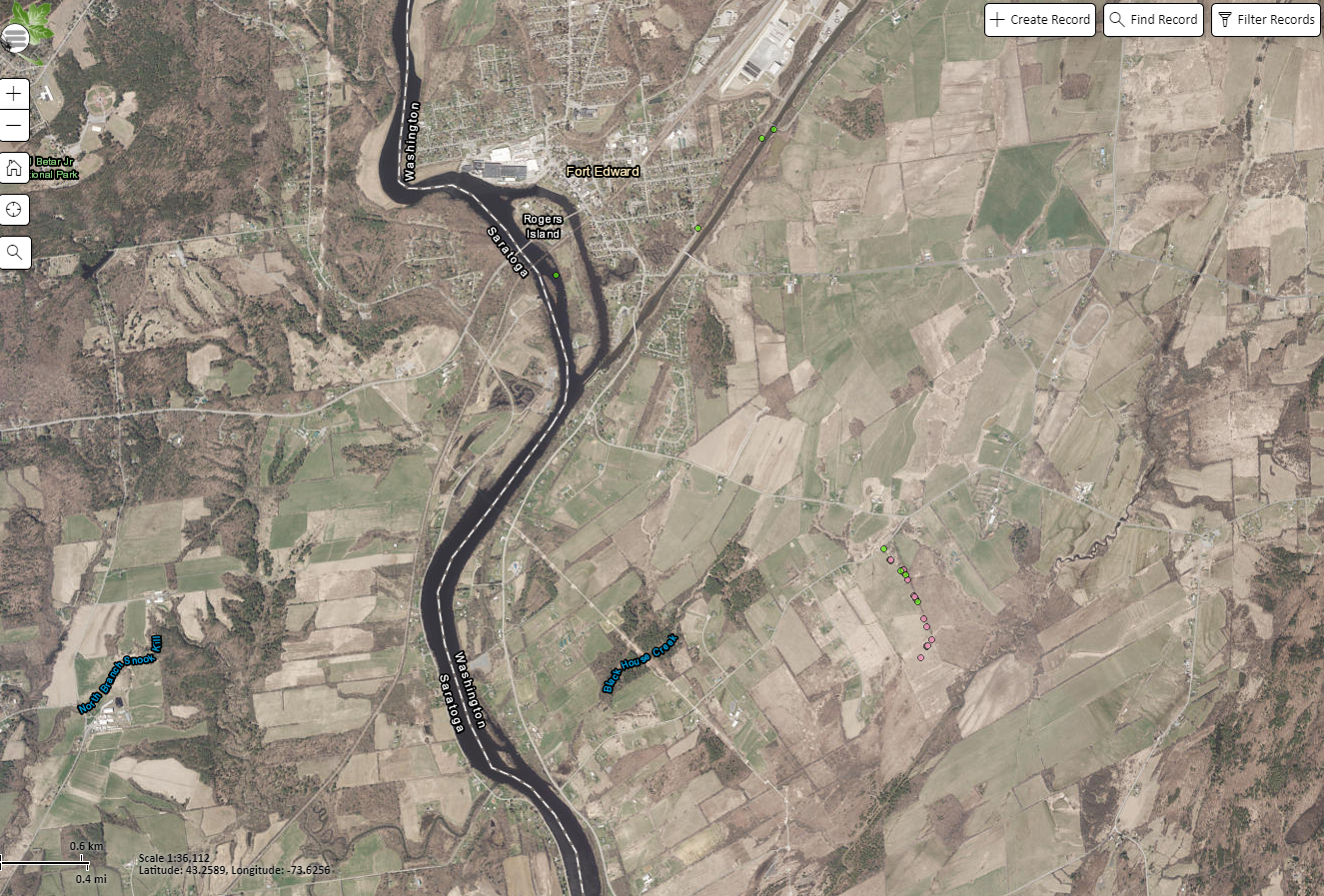 Figure 2. Honeysuckle along the trail of the Washington County Grasslands In Fort Edward, New York. 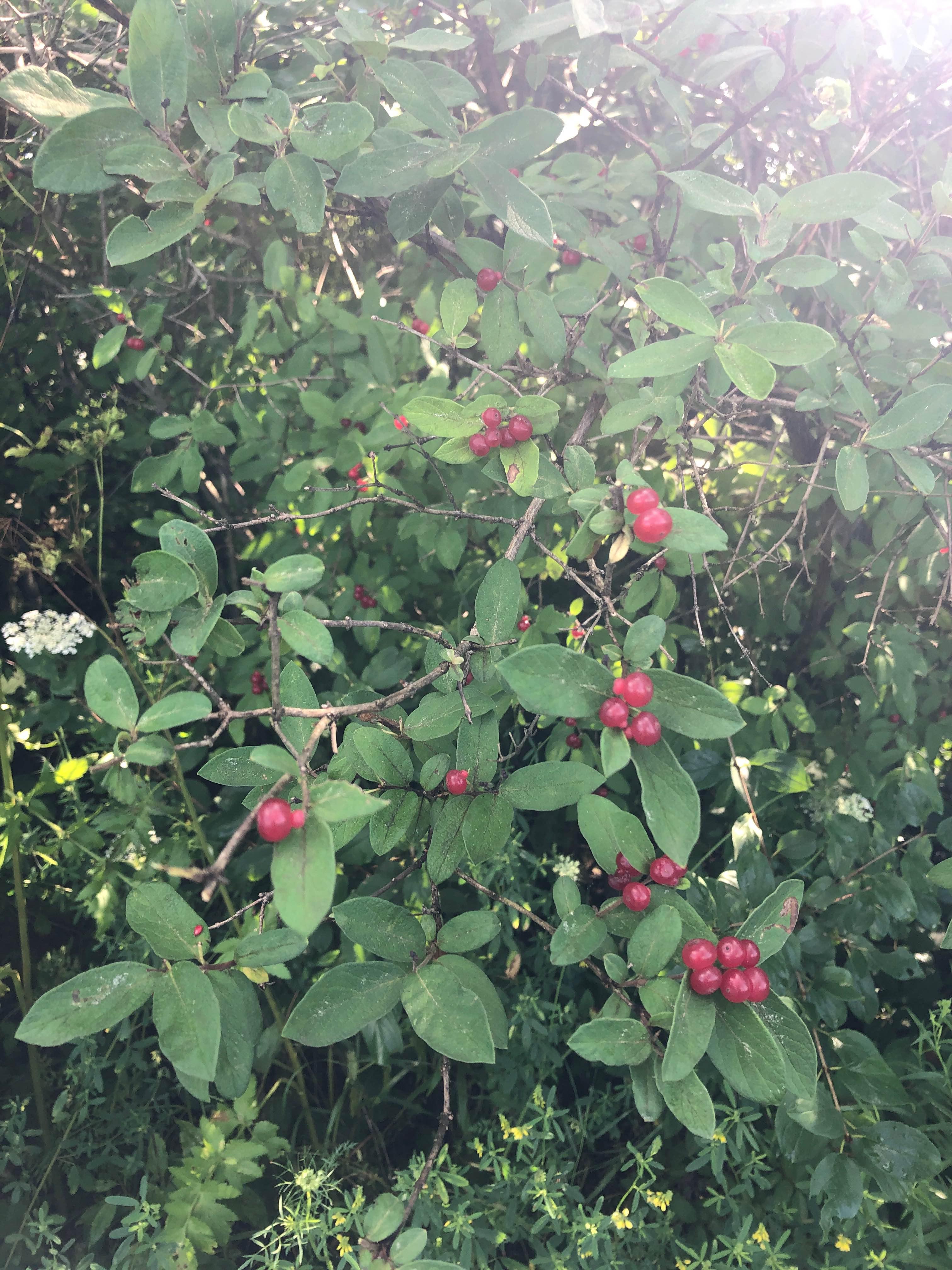 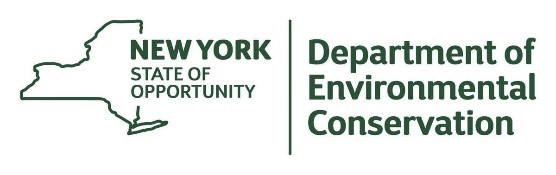 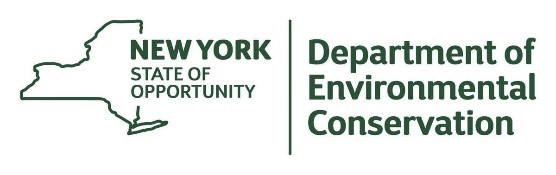 The New York State Department of Environmental Conservation provides financial support to The Capital Mohawk PRISM via the Environmental Protection Fund. Common NameScientific NameLocations (GPS)Growth TypePhenologyDistribution/  AbundanceChicoryCichorium intybus43.2428-73.55672HerbaceousFloweringSparseBull ThistleCirsium vulgare43.24088-73.55564HerbaceousFloweringLinearly Scattered Wild CarrotDaucus carota43.24261-73.5662HerbaceousFlowering Linearly Scattered HoneysuckleLonicera spp43.24276-73.55669ShrubIn Seed Linearly Scattered Birdfoot DeervetchLotus corniculatus43.23969-73.55561HerbaceousFloweringLinearly ScatteredPurple LoosestrifeLythrum salicaria43.24004-73.55523HerbaceousFlowering SparseYellow Sweet CloverMelilotus officinalis43.2438-73.55732HerbaceousFloweringSparseWild ParsnipPastinaca sativa 43.23966-73.55567HerbaceousIn SeedLinearly ScatteredReed CanarygrassPhalaris arundinacea43.245-73.5587HerbaceousIn SeedMonoculture (whole park)Common BuckthornRhmanus cathartica43.24278-73.55669TreeIn SeedLinearly ScatteredTufted VetchVicia cracca spp43.23895-73.55621HerbaceousFloweringLinearly Scattered